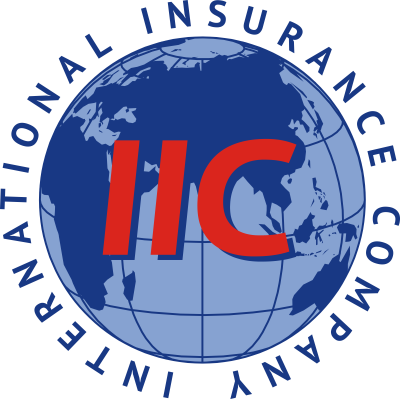 ОБРАЗЕЦОБРАЗЕЦОБРАЗЕЦОБРАЗЕЦПриложение № 5 
            к договору на предоставление медицинской помощи (медицинских услуг) по добровольному 
медицинскому страхованию
                                                № ____ от «_____»  ___________________ 20____гПриложение № 5 
            к договору на предоставление медицинской помощи (медицинских услуг) по добровольному 
медицинскому страхованию
                                                № ____ от «_____»  ___________________ 20____гПриложение № 5 
            к договору на предоставление медицинской помощи (медицинских услуг) по добровольному 
медицинскому страхованию
                                                № ____ от «_____»  ___________________ 20____гПриложение № 5 
            к договору на предоставление медицинской помощи (медицинских услуг) по добровольному 
медицинскому страхованию
                                                № ____ от «_____»  ___________________ 20____г      Реестр оказанных медицинских услуг к счету №      Реестр оказанных медицинских услуг к счету №      Реестр оказанных медицинских услуг к счету №      Реестр оказанных медицинских услуг к счету №      Реестр оказанных медицинских услуг к счету №      Реестр оказанных медицинских услуг к счету №      Реестр оказанных медицинских услуг к счету №      Реестр оказанных медицинских услуг к счету №      Реестр оказанных медицинских услуг к счету №ООО МСК «АйАйСи»ООО МСК «АйАйСи»ООО МСК «АйАйСи»ООО МСК «АйАйСи»ООО МСК «АйАйСи»ООО МСК «АйАйСи»ООО МСК «АйАйСи»ООО МСК «АйАйСи»ООО МСК «АйАйСи»NФ. И. О. N полисаДатакод мед. УслугиМед. УслугиСтоимость оказанных услугКол-во услугИТОГО К ОПЛАТЕИтого: Главный врач             _____________________/                            /Главный врач             _____________________/                            /Главный бухгалтер     _____________________/                            /Главный бухгалтер     _____________________/                            /